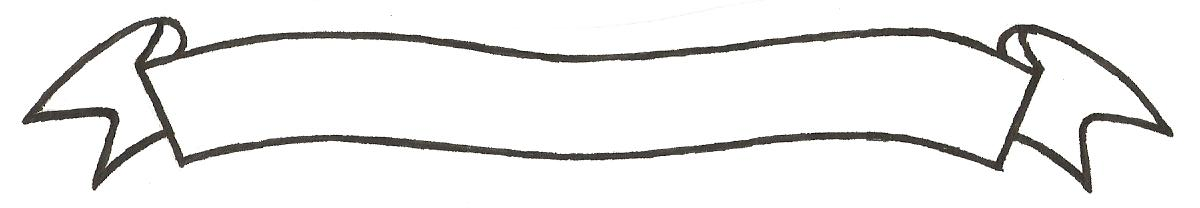 MERU UNIVERSITY OF SCIENCE AND TECHNOLOGYP.O. Box 972-60200 – Meru-Kenya. Tel: 020-2069349, 061-2309217. 064-30320 Cell phone: +254 712524293, +254 789151411 Fax: 064-30321Website: www.must.ac.ke  Email: info@must.ac.ke    University Examinations 2015/2016THIRD YEAR, FIRST SEMESTER EXAMINATION FOR THE DEGREE OF BACHELOR OF SCIENCE IN COMPUTER TECHNOLOGYCIT3276: OBJECT ORIENTED SYSTEM AND DESIGNDATE: NOVEMBER 2015                                                                                     TIME: 2 HOURSINSTRUCTIONS: Answer question one and any other two questionsQUESTION ONE (30 MARKS)Differentiate between a model and a diagram						(2 Marks)Study and draw a suitable use case diagram based on the description given below:	(6 Marks)You are asked to model a system for a video library. The librarian stocks both DVDs and video tapes. When a potential client visits the shop, the librarian checks in the database to establish whether the client is registered or not. If the client is not registered, he/she is advised by the librarian to register with the library first before any services could be rendered. Once a client has been registered, he/she is eligible to borrow at most one library item per week. The item borrowed must be returned before any other item can be borrowed. If the client does not return the item within a month, he/she is surcharged a certain amount per day up to the time he/she returns the item.Explain the term multiplicity, giving any three examples of multiplicities 		(4 Marks)Explain the following concept of object oriented programming:			(4 Marks)PolymorphismEncapsulationInterfaceVector classStudy the following collaboration diagram and give descriptions referring to the numbered items notations used in context. 									(7 Marks)Study the following class diagram and interpret all the notations			(7 Marks)QUESTION TWO (20 MARKS)Explain the following UML concepts:							(4 Marks)AggregationCouplingRealization <<include>>Explain the importance of Modelling							(1 Mark)Study the diagram below and:Identify components and nodes, and						(4 Marks)Describe relationships among components and nodes				(4 Marks)Explain the concept of MVC architecture						(2Marks)Illustrate and discuss the RUP development process framework			(5 Marks)        QUESTION THREE (20 MARKS)Read the following carefully then answer the questions that follows:Sagante District hospital operates in such a way that doctors visit various patients in the wards. Details about the doctor such as doctor’s number, names, area of specialization and numbers of years of experience are recorded. The patient’s names, sickness, next of kin are also recorded. After that, the patient is usually assigned a number. A doctor normally visits many patients in the wards on a given day, however a patient is usually assigned to a specific doctor. A patient is usually attended to in a particular ward. A ward may consist of between 5 and 10 patients at any one given time. The ward number, name location and its capacity are recorded. Nurses are attached to various wards in the hospital. A ward can consist of many nurses at any one given time, but a nurse will always be attached to only one ward.Identify suitable classes								(3 Marks)Draw the corresponding class diagrams that include appropriate relationships and multiplicities.										(5 Marks)Justify each of the relationships identified.						(2 Marks)Differentiate between the following UML paradigms				(4 Marks)Structural and behavioural thingsGrouping things and annotational thingsDiscuss any four Architecture patterns used in OOSD				(4 Marks)Differentiate between Patterns and Framework					(2 Marks)QUESTION FOUR (20 MARKS)Given the following scenario of shopping online from Jumla. com, model the sequence diagram.												(6 Marks)Steps 1 and 2:	Mbogua creates an order.Step 3:		Mbogua tries to add items to the orderStep 4 and 5:	Each  item is checked for availability in inventoryStep 6 and 7:	If the product is available, it is added to the orderStep 8:		He finds out that everything workedDescribe the following use case relationships, giving an example scenario of each one of them.												(9 Marks)<<Includes>><<Extends>><<Uses>>UML provides four stereotype that apply to package. List and discuss		(5 Marks)